Dear Sidney Parents and Students,  Welcome to academic scheduling and career planning for the next school year. The process of planning your academic program is one of the most important tasks you will perform during your high school years. The courses you take are not merely classes required to graduate from high school, but opportunities to prepare yourself for higher learning, the workforce, and success in life. The courses you select should reflect your current interests as well as future goals.Students select available courses that determine their course of study for the next school year. Such selections are to be made carefully. They are also considered "BINDING" upon the student following a verification of the choices. Students have the freedom of choice in the selection of courses, and it must be understood that such courses should be chosen carefully and with genuine consideration for the student's future. Once course choices are made, every effort should be exercised by the student and the parent to adhere to them.Sidney High School offers different courses designed to meet the needs of our student population. In addition to courses offered at the high school, a wide variety of programs are provided for 11th and 12th grade students at Upper Valley Career Center. Students also have the opportunity to participate in College Credit Plus (CCP) upon meeting the necessary requirements. If you have questions about any of these courses or your graduation requirements do not hesitate to contact your school counselor.USING THE COURSE GUIDEOur goal here at Sidney High School is for every student to have a successful and meaningful school experience that will prepare them for their selected path after finishing High School.  The scheduling process is a very important step each year to select the best options for meeting their future goals.  The SHS course guide will break down each course and its necessary prerequisites, expectations, and descriptions.  Students and their families are encouraged to become familiar with the course options and to discuss the planning of their course of study through High School.NOTE:  Some course offerings and descriptions may be subject to change.TABLE OF CONTENTSSCHEDULING………………………………………………………………………………………………………………3                                                                                        GRADUATION REQUIREMENTS…………………………………………………………………………………..4-10                                                         Graduation Requirements for Class of 2023 and Future Classes……………………………………………….5-6       Graduating with Honors……………………………………………………………………………………………………………6-8                                                                            	Grading System………………………………………………………………………………………………………….9                  NCAA Eligibility………………………………………………………………………………………………………….10  COURSE DESCRIPTIONS……………………………………………………………………………………………….11-38                                                                      	English………………………………………………………………………………………………………………………………………11-13                                                                                                          Mathematics…………………………………………………………………………………………………………………………….14-16                                                                                               	Social Studies……………………………………………………………………………………………………………………………17-19                                                                                              	Science……………………………………………………………………………………………………………………………………..20-22                                                                                                         	World Languages………………………………………………………………………………………………………………………23-24                                                                                       	Physical Education & Health……………………………………………………………………………………………………..25                                                                                                                                              	Fine & Performing Arts……………………………………………………………………………………………………………..26-29                                                                                        	Agricultural Education………………………………………………………………………………………………………………30-31    	Technology……………………………………………………………………………………………………………………………….32                                                                                                 	Construction.……………………………………………………………………………………………………………………………33Manufacturing and Welding…………….……………………………………………………………………………………….34Medical Careers……………………………………………………………………………………………………………………….35                                                                              	Family Consumer Science………………………………………………………………………………………………………….36-37                                                                       SCHEDULINGSCHEDULING: PRELIMINARY STEPS FOR STUDENTSBecome familiar with the course guide.Study requirements for graduation and testing.Review the electives and how they may relate to a possible career field. ( *see career pathways section)Develop a sequence of required and elective courses to meet graduation requirements and to facilitate post-graduation plans.Discuss course levels and course selections with teachers and counselors. Discuss tentative course selections with parents/guardians.SCHEDULING: COURSE SELECTION PROCEDUREMeet in scheduling assemblies/small groups/one on one to receive scheduling information and discuss scheduling process.Students discuss course offerings with teachers and parents.Finalize course selection and enter requests at online scheduling website.It is expected that students develop a sound educational plan and an appropriate schedule prior to the end of the current school year.SCHEDULING: SCHEDULE CHANGES (ADD/DROPS)Students should register for a minimum of six classes each semester. Student athletes must be taking and passing a minimum of five-1/2 credit classes each semester to remain eligible during their season.Policies for changing a student's schedule are listed below. Changes to a schedule must be made by the end of the 5th day of the class of each semester.  Class changes will require a class change form signed.  Year-long courses cannot be dropped or moved at the semester.Students may:Change their schedule in order to take courses necessary for graduation or collegeChange their schedule if the original or alternate course requests were not scheduled correctlyWithdraw from a course after the 5th day of the semester. However, they will receive a semester grade of "WF" which will be computed in the grade point average (GPA).Change the academic level (i.e. Accelerated, AP) of a class after consultation with parent, school counselor, and teacher. This should occur within the first 5 days of the class meeting, or with administration approval.Or with Administration/Counselor Approval due to unforeseen variables.GRADUATION REQUIREMENTSSIDNEY HIGH SCHOOL GRADUATION REQUIREMENTSCREDIT REQUIREMENTS:Sidney High School students are required to earn a minimum of 21 credits, and meet all testing and state requirements.  GRADUATION REQUIREMENTS CLASS OF 2023 AND BEYONDStarting with the Class of 2023, and continuing in all classes following the graduation requirements set by the state have been changed.  Students must now complete three areas (Course completion, Competency, and Readiness).NEW REQUIREMENTSComplete all required credits as set by the school district (21 for Sidney City Schools)Take all 6 End of Course ExamsEarn a “Competency Score” on the English 10 and Algebra End of Course Exams	Failure to earn these scores will mean that students must satisfy the requirement in one of 3 alternate pathways:College Credit Plus – Earn College credit in a math or English course to demonstrate competency.Career Experience and Technical Skill – Complete two demonstrations to show competency with one being from the foundational category.	Foundational:Earn a proficient or higher on three or more WebExams in a single career pathway.Earn an approved industry-recognized credentialComplete a pre-apprenticeship or show evidence of acceptance into an apprenticeship program after high school.Supporting:Complete 250-hours of work-based learning experienceEarn a workforce readiness score on the WorkKeys assessmentEarn the Ohio Means Jobs Readiness SealMilitary Readiness – Achieved by meeting the requirements to enlist in the military, by obtaining a contract with the military to enlist upon graduation.Demonstrate readiness for college and careers through obtaining 2 diploma seals from the 12 state created seals available for students to earn.Ohio Means Jobs Readiness SealState Seal of BiliteracyIndustry-Recognized Credential SealCollege-Ready SealMilitary Enlistment SealCitizenship SealScience SealHonors Diploma SealTechnology SealCommunity Service Seal (locally defined)Fine and Performing Arts Seal (locally defined)Student Engagement Seal (locally defined)Note:  The Ohio Department of Education continues to update and revise graduation requirements in accordance with HB 487.OHIO DIPLOMA SEALSOhio law created 12 Seals for students to demonstrate readiness during their High School Careers.  For graduation students must earn a minimum of 2 Seals.  9 of the Seals are state defined, with the remaining 3 defined by the local district.  Seals help students to develop an array of critical skills to help them during the transition to their next steps after High School.    OhioMeansJobs Readiness Seal – Students must meet the requirements established by demonstrating work-readiness and professional competencies that trusted mentors can verify among multiple settings (school, work, community).Industry-Recognized Credential Seal – Earn an approved industry-recognized credential that is aligned to a job considered in demand in Ohio.  College-Ready Seal – Earn remediation free scores on the ACT or SAT.Military Enlistment Seal – Provide evidence of enlistment in any branch of the United States Armed Forces; or participate in JROTC programming.    Honors Diploma Seal – Earn any of the Ohio designed Honors diplomas.  Citizenship Seal – Can be earned through one of the following three ways:Earn a proficient or higher on both the American History and Government End-of-Course exams.Earn a score that is at least equivalent to proficient on appropriate AP exams (if offered).Earn a final course grade that is equivalent to a “B” or higher in appropriate classes taken through CC+.Science Seal – Can be earned through one of the following three ways:Earn a proficient or higher on the Biology End-of-Course exam.Earn a score that is at least equivalent to proficient on appropriate AP exams (if offered).Earn a final course grade that is equivalent to a “B” or higher in appropriate classes taken through CC+.Technology Seal - Seal of Biliteracy – Students must meet the requirements and criteria, including proficiency requirements on assessments in a World Language and English.    GRADUATING WITH HONORSSENIOR HONORSSumma/Magna/Cum LaudeSumma Cum Laude Honors: Students receiving this highest honor must attain a minimum 4.25 cumulative GPA and meet the criteria for an honors diploma.Magna Cum Laude Honors: Students receiving this higher honor must attain a cumulative GPA of 4.0-4.24 and meet the criteria for an honors diploma.Cum Laude Honors: Students receiving this honor must attain a minimum cumulative GPA of3.75-3.99 and meet the criteria for an honors diploma.Students will be credentialed for this academic award after their 7th semester.HONORS DIPLOMASThe state of Ohio offers student’s the opportunity to earn during their high school careers one of 5 different Honors diplomas.  Available Honors Diplomas:Academic HonorsCareer Technical HonorsSTEM HonorsArts HonorsSocial Science and Civic Engagement HonorsThe Academic Honors diploma is the standard Honors diploma that most SHS students pursue.  The requirements to obtain this diploma are the following:4 Credits Math4 Credits Science (including 2 advanced sciences)4 Credits of Social Studies3 Credits of Foreign Language (2 must be from the same language)1 Credit Fine Arts6 Credits of Electives27 ACT or 1280 SAT3.5 GPA*All requirements must be meet but one, unless it is a standard graduation requirement.For more information on the different Honors Diplomas and their requirements and rules please go to:http://education.ohio.gov/Topics/Ohio-s-Graduation-Requirements/Honors-DiplomasHonors Diploma requirements pre-suppose completion of all high school diploma requirements.Please note: a unit refers to one high school credit.*Please note: Advanced Science includes: Chemistry, Physics, Anatomy, AP/CCP Science classes, and classes with lab components.GRADING SYSTEMSidney High School uses a nine-week grading period; therefore, grades are issued four times during the school year. The following grading scale has been adopted by the Board ofEducation:GRADE POINT AVERAGEThe grade point average (GPA) is figured on the 4.0 scale for all courses, except those that are pass/fail, and it is used to determine class rank. A grade point is computed by multiplying the number of grade points earned in each course (A=4, B=3, C=2, D=l, F=O) times the number of credits the course is worth. The total number of points is divided by the number of credits attempted to determine the GPA. A grade of W/F will have an impact on the student's GPA, as it will be calculated into the cumulative GPA and the class rank so any changing of classes after class change times need to be carefully considered. Advanced Placement and CCP classes will use a weighted 5.0 GPA scale.When looking at your GPA online please consider that it may not be accurate depending on the time of year you are looking at your GPA.  CCP classes are not counted till final grades are earned, teachers may not have all grades inputted during the quarters, and other slight changes that normally happen throughout the year.  Best times to check your GPA are a little after the semester change and at the end of the year.  If you have any questions or concerns please contact the Counseling Office.  EARLY GRADUATIONSidney City Schools has a policy for students wishing to graduate early from high school. Students considering early graduation should discuss this option with their high school counselor prior to November 1 of the early graduation year. Early Graduation forms must be completed and turned into the Counseling Office by November 1st of the year of graduation and can be obtained in the Counseling Office.  Students need to have an established plan for after graduation that necessitates graduating early (military service, apprenticeship, training programs, etc.).  Failure to turn in completed form with full approvals before November 1st of the graduation year will result in application being denied.  Summer School OptionsSummer School opportunities will be communicated with students before the end of the school year. Students that are deficient in credits should strongly consider summer school in order to recovery necessary credits needed for graduation.Physical Education OptionsStudents who successfully complete TWO full seasons of interscholastic athletics, marching band, or cheerleading may be excused from the high school Physical Education requirement. This waives a student's PE requirement. PE waivers are available in the HS guidance office. It is the student's responsibility to complete the necessary paperwork to waive the PE requirement.School Counseling ProgramSchool counseling professionals at Sidney High School provide a comprehensive program of counseling services for students in grades 9 through 12. Roles of a school counselor include academic counseling and advising, personal counseling, test administration and interpretation, functioning as a liaison between families and the school, facilitating scholarships, scheduling, and consulting on the curriculum and building issues.NCAA ELIGIBILITYStudents who plan on participating in college athletics at an NCAA member school must ensure that courses taken throughout his or her high school career meet the eligibility standards as set by the NCAA Eligibility Center. For a complete listing of all requirements as well as all approved and denied courses for Sidney High School, please visit the NCAA Eligibility Center website at: http://eligibilitycenter.org/The following are the course requirements the NCAA looks for:SIDNEY HIGH COURSESNote:  Not all courses represented in this guide will be offered every year.  Some courses are on an every other year schedule, or are dependent on student request numbers.ENGLISHSidney High School and the Ohio Department of Education require 4 credits of English to graduate.ENGLISH 9Length of Class: YearCredit(s): 1Prerequisite: NoneCourse Description: Freshman English is devoted to the basic communication skills of listening, speaking, reading, and writing. Vocabulary will be studied through the use of context clues in conjunction with literature study. Literature is studied through genre in the areas of the short story, non-fiction, poetry, mythology, the epic, drama, and the novel. Composition techniques in this course will focus on descriptive, narrative, and expository paragraph writing, along with research methods in an essay. Grammar instruction will include the parts of speech. Mechanics usage including punctuation, maintaining consistent number and gender, point of view, and verb tenses will be addressed.ACCELERATED ENGLISH 9Length of Class: YearCredit(s): 1Prerequisite: Teacher recommendationCourse Description: Accelerated English presents an intensified thematic study of fiction, nonfiction, informational text, poetry, the novel, and drama. Emphasis will be placed on developing critical, analytical reading skills, constructive class discussion, and evaluative writing for future CCP courses. These are key components that students need to practice outside of class. Students write both under timed conditions as well as with a greater degree of sophistication; therefore, an advanced level of written composition and higher-level thinking for analysis and application should be evident as students enter the course. Students will gain an understanding of MLA formatting, poetic language and devices, annotation, and research techniques. Mechanics, grammar, and usage will be reviewed in the writing process to produce quality written composition. Vocabulary development will be studied through literature and other units. Students recommended should have strong written expression and critical thinking skills, be able to work both independently and in small group discussions.ENGLISH 10Length of Class: YearCredit(s): 1Prerequisite: English 9Course Description: This course is a reinforcement and continuation of the skills taught in the ninth grade course. The course will review grammar and usage, sentence structure, spelling, paragraph structure, literary elements, dictionary and research skills, and study skills. To develop skills, students will read short stories, novels, poems, plays and non-fiction. An emphasis will also be placed on related vocabulary skills. Students will write unified paragraphs which are well developed and coherent. Students will also compose multiple essays and conduct research.ACCELERATED ENGLISH 10Length of Class: YearCredit(s): 1Prerequisite: English 9 and Teacher RecommendationCourse Description: Accelerated English in the sophomore year will begin to develop advanced skills in reading literature, in writing critical papers, and in completing a research project. Students enrolled in this course will be expected to read numerous short stories, novels, poems, and plays from collections and various selections of non-fiction. To prepare students to respond to literature on the college level, students will be taught to write critical essays about the literature they read. They will also have the opportunity to write creatively. To further develop their writing skills, students will be expected to write a research paper. Review of grammar and usage skills will be included. To be successful in this course, students should expect to spend a minimum of one hour per night or seven hours a week studying.ENGLISH 11Length of Class: YearCredit(s): 1Prerequisite: English 10Course Description: Eleventh grade English will focus on a survey of periods in American literature examining essential questions thematically. The course will focus on strengthening critical reading skills through fiction, poetry, nonfiction, and informational texts. Vocabulary will be studied in conjunction with reading selections in order to strengthen strategic reading skills. The writing process will be reviewed with emphasis on expository, narrative, and argumentative writing. Research skills will be strengthened through media and technology activities in conjunction with units of study. Additionally, speaking and listening skills will be developed for students to strengthen interpersonal communication skills.ACCELERATED ENGLISH 11Length of Class: SemesterCredit: 1/2Prerequisite: English 10 and Teacher RecommendationCourse Description: Students, enrolled in Composition 121 —CCP, should take Accelerated English prior to taking composition. This course reviews important MLA and APA citation methods, critical reading strategies, and sophisticated diction in preparation for composition. It includes a study of American Literature from the early Puritan influence until the early 20th century. Students will read, discuss, and write about topics, authors, and situations presented within the readings while incorporating writing activities including prose, poetry, and drama. Students will read at least one college level novel independently and prepare a detailed critique to class.ENGLISH 12Length of Class: YearCredit(s): 1Prerequisite: English 11Course Description: Twelfth grade English will provide students an opportunity to strengthen critical reading skills through fiction, poetry, nonfiction, and informational texts. Students will focus on identifying and articulating the author's purpose in multiple genres of writing. Vocabulary will be studied in conjunction with reading selections in order to strengthen strategic reading skills. The writing process will be reviewed with emphasis on expository, narrative, and persuasive paragraphs and essays. Daily journal writing should be expected. Research skills will be strengthened through media and technology activities in conjunction with units of study.ACCELERATED ENGLISH 12Length of Class: YearCredit(s): 1Prerequisite:  English 11 and Teacher RecommendationCourse Description: This English program will provide students with a strong background in British Literature from the Anglo Saxon times through the English Renaissance. Students should be prepared to read various genres of literature in their chronological study of literary periods that shaped the evolution of the English language. Writing assignments will range from daily informal journals to multi- draft analytical essays. Vocabulary and reading strategies will be studied in preparation for college level selections. Multiple assessments will be used.FUNDAMENTALS OF COMMUNICATION (CCP - Edison State Community College) Length of Class: One SemesterHS Credit: 1College Credit: 3 hoursPrerequisite: Meet requirements for CCP enrollment in courseCourse Description: This course provides an introduction to principles of effective oral communication. Activities will involve the sending and receiving of verbal and nonverbal messages in all contexts, with an emphasis on presentational speaking skills. Students will participate in dyads, small groups, and public presentations while learning the importance of active listening, interviewing, and writing. Expectations include perfecting communications skills and engaging oneself in communication with peers. This class uses a weighted grading scale. COMPOSITION I (CCP - Edison State Community College)Length of Class: YearHS Credit: 1College Credit: 3 hours Prerequisite: Meet requirements for CCP enrollment in course, English 9, & English 10Course Description: This course includes study and practice of essay writing by reading published authors and producing college-level writing for a variety of audiences and purposes.The course employs critical thinking and analytical skills in both formal and informal writing. Formal writing is based on reporting information, narration, analysis, and research. All writing will stress Standard English, organization, and style. In addition, the course will include instruction for standardized test writing and sophisticated ACT/SAT vocabulary usage. This class uses a weighted grade scale.COMPOSITION Il (CCP - Edison State Community College)Length of Class: YearHS Credit: 1College Credit: 3 hoursPrerequisite: Composition I CCPCourse Description: Composition Il is a semester of introductory college level English. It will follow the syllabus for Edison Community College. Students should expect to compose formal essays, reviews, and reference papers based on the study of logic and library research. Writings will stress organization, logic of argument, referencing techniques, and the use of Standard English. Writings will not only be in response to required reading, but a reflection of substantial critical thinking and research skills. This class will operate with college level expectations for attendance and academics. This class uses a weighted grade scale.INTRODUCTION TO LITERATURE (CCP- Edison State Community College) Length of Class: One SemesterHS Credit: 1College Credit: 3 hoursPrerequisite: Composition I CCPCourse Description: Introduction to Literature is a college level English class. Students will complete an extensive amount of reading in multiple genres including the essay, short story, novel, and drama. Students will be expected to write about literature both in an out of class. Much of this writing will be critical analysis about literature discussed in class. This class will operate with college level expectations for attendance and academics. This class uses a weighted grade scale.MATHEMATICSDue to the increasing demands and uses of technology in our society, the need for a solid mathematical background is critical. The logic, structure, attention to detail and problem-solving skills learned in the math classroom will aid, not only the college-bound student, but also those students who enter a technical school or the job market. Our program demands high standards from all students, yet places them in situations that provide them the best chance of successfully reaching and maintaining those standards. Sidney High School and the Ohio Department of Education require 4 credits of mathematics to graduate.MATH 9Length of Class: YearCredit(s): 2Grades: 9Prerequisite: Teacher RecommendationCo-requisite: Algebra ICourse Description: This course is for students who require more demonstration and practice time in order to master the course topics of Algebra l. This course will place a strong emphasis on the continued study of integers, fractions, order of operations, variables, expressions, and equations. Students will solve and graph equations and inequalities, write and solve proportions, and explore geometry, statistics, and graph concepts. Problem solving will be emphasized throughout the course. Upon completion of the course, students will then move onto Algebra l. This course will count as one of the students' four math credits for graduation; however, this is not an NCAA approved course.ALGEBRA ILength of Class: YearCredit(s): 1Prerequisite: NoneCourse Description: During the study of Algebra 1, the student is expected to extend his/her concept of the properties of numbers, especially the real number system, the properties of various operations as performed on the elements of the real number system and the properties of quantitative equality and inequality as expressed in mathematical functions and formulas. This course supplies a language and pattern of reasoning for the rest of mathematics and is important in its applications in various departments as well as in the sequential math program.GEOMETRYLength of Course:  YearCredit(s): 1Prerequisite: Algebra ICourse Description: Plane and solid geometry are studied with an emphasis on the structure of geometry. Algebra is extended and used throughout the course as a tool to develop geometry skills. Proofs in mathematics are studied, based on postulates and definitions applied to various plane or solid figures. The preparation time depends upon student aptitude and background in math.ACCELERATED GEOMETRYLength of Class: YearCredit(s): 1Prerequisite: Algebra 1 and Teacher RecommendationCourse Description: Plane and solid geometry are studied with an emphasis on the structure of geometry. Algebra is extended and used throughout the course as a tool to develop geometry skills. Proofs in mathematics are studied, based on postulates and definitions applied to various plane or solid figures and will go above and beyond College Prep High School requirements. The student should expect to spend 30-60 minutes per day on preparation beyond class time.ALGEBRA IILength of Class: YearCredit(s): 1Prerequisite: Geometry or Advanced GeometryCourse Description: Algebra II is an extension of Algebra I beginning with a study of quadratic equations. Complex number and binomial theorem are also included. Students must have taken and successfully passed Algebra II in order to be eligible for graduation. Students who take this course will be prepared to move on to upper-level mathematics.ACCELERATED ALGEBRA IILength of Class: YearCredit(s): 1Prerequisite: Geometry or Teacher RecommendationCourse Description: Algebra II is an extension of Algebra I beginning with a study of quadratic equations. Complex number and binomial theorem are also included. Student need to be successful in Accelerated Algebra II in order to take higher level math courses (Pre-Calculus, Calculus, Calculus AP and Stats AP). Students must have taken and successfully passed Algebra II in order to be eligible for graduation. This course will go above and beyond the college prep high school requirementsCONSUMER MATHLength of Class:  YearCredit(s): 1.0Prerequisite: Algebra 2 or Teacher RecommendationCourse Description: Consumer Math is meant to prepare students for the real-life mathematics that they will encounter as a consumer in their everyday lives.PRECALCULUSLength of Class: YearCredit(s): 1Prerequisite: Algebra II or Teacher RecommendationCourse Description: This is the study of functions, trigonometry, analytic geometry, sequences, series limits, conic sections, vectors, and polar coordinates, introduction to calculus, log and exponential functions.CALCULUS (CCP-Edison State Community College)Length of Class: YearHS Credit: 1College Credit: 5 hoursPrerequisite: Meet all necessary requirements for CCP enrollment in courseCourse Description: The study of differential calculus, rates and differentials, curve-tracing, indefinite and definite integrals, maxima and minima, exponential derivatives and integrals of logarithmic and trig functions, theorem of the mean, indeterminate forms, Rolle's theorem, fundamental theorems of integral calculus, area, volume surface area, curve length, introduction to economic application, and physics applications. The CCP portion of this class uses a weighted grade scale.INTRO TO STATISTICSLength of Class: YearCredit(s): 1Prerequisite: A or B in Previous Math Course or Teacher Recommendation/Jr./Sr recommended Course Description: This is an introductory course in statistics designed to prepare college-bound students for college statistics courses.  The course teaches descriptive and inferential statistics to help students gather, display, and analyze data.  Topics covered include displaying data, descriptive measures, regression, probability theory, confidence intervals, and hypothesis testing.  COLLEGE ALGEBRA (CCP-Edison State Community College)Length of Class: 1 semesterCredit(s): 1College Credit: 3 hoursPrerequisite: Meet all necessary requirements for CCP enrollment in courseCourse Description: College algebra course is designed to provide a basis for continued study in mathematics or application fields. Topics include functions and relations and their graphs; algebraic operations on functions; theory of polynomial equations; analysis of rational functions; exponential and logarithmic relationships; systems of equations and inequalities. This course uses a weighted grade scale.TRIGONOMETRY (CCP-Edison State Community College)Length of Class: 1 semesterCredit(s): 1College Credit: 3 hoursPrerequisite: Meet all necessary requirements for CCP enrollment in course.Course Description: Part of an algebra-trigonometry sequence. Topics include basic trigonometric ratios; radians as an angle measure; trigonometric functions and their graphs; trigonometric identities; trigonometric description of complex numbers and roots and powers of real and complex numbers. This course uses a weighted grade scale.SOCIAL STUDIESThe Social Studies Program is to provide students with the analytic skills and factual knowledge necessary to deal critically with the problems and materials in the social sciences. Students should learn to assess these materials, their relevance to a given interpretive problem, their reliability and validity, and their importance and to weigh the evidence and interpretations presented in social science scholarship. Students should thus develop the skills necessary to arrive at conclusions on the basis of an informed judgment and present reasons and evidence clearly and persuasively in both the written and oral format. Students must be able to draw upon a reservoir of systematic, factual knowledge in order to exercise analytical skills intelligently. Ultimately, educating students for responsible citizenship and productive lives is of primary importance.WORLD HISTORYLength of Class: YearCredit(s): 1Prerequisites: Required for all first year studentsCourse Description: Students in this class will complete the chronological study of World History 1715 to present. As students study each historical event, they consider the geographic setting, the cultural perspectives, the economic implications, and the role of governments. Students will develop a deeper understanding of their role as citizens and continue to expand their command of social studies skills and methods. Students can also expect to review concepts necessary for the End of Course Exams.AMERICAN HISTORYLength of Class: YearCredit(s): 1Prerequisites: World HistoryCourse Description: Tenth graders complete the chronological study of the history of the United States (1877-Present) that was started in the middle school. As students study historical events, they consider the geographic setting, the cultural perspectives, the economic implications and the role of the government. They also develop a deeper understanding of their role as citizens and continue to expand their command of social studies skills and methods. Students can also expect to review concepts necessary for End of Course Exams.ACCELERATED AMERICAN HISTORYLength of Class: YearCredit: 1Prerequisites: World History/Accelerated World HistoryCourse Description: Tenth graders complete the chronological study of the history of the United States (1877-Present) that was started in the middle school. As students study historical events, they consider the geographic setting, the cultural perspectives, the economic implications and the role of the government. They also develop a deeper understanding of their role as citizens and continue to expand their command of social studies skills and methods. Students can also expect to review concepts necessary for End of Course Exams. This course will go above and beyond the regular high school requirements. Students should expect to spend 30-60 minutes per day on preparation beyond class time.HISTORY OF US I & Il (CCP- Edison State Community College)Length of Class: 1 semester eachCredit(s): 1 per classCollege Credit: 3 hours per classPrerequisites: Enrollment in CCPCourse Description: This US History course is a rigorous study of the development of the U.S. as a nation. This course will require students to master a large amount of information while analyzing and synthesizing information to solve complex problems and issues. Students will need to dedicate 4 to 6 hours a week outside of class to master the information. Very strong writing skills and higher level thinking skills are required. This class uses a weighted grade scale.AMERICAN GOVERNMENTLength of Class: YearCredit(s): 1Prerequisites: Two Social Studies CreditsCourse Description: The college prep American Government class strives to impart a knowledge and understanding of American democracy and government. The origins of democratic government, the U.S. Constitution, the executive branch, the legislative branch, the judicial branch, civil liberties, state and local government, and the role of an individual in American society are all topics of study and discussion. Students wilt also complete the financial literacy requirement as set forth by the Ohio Department of Education. Students can also expect to review concepts necessary for the End of Course ExamsAMERICAN NATIONAL GOVERNMENT (CCP-Edison State Community College)                          Length of Class: 1 SemesterHS Credit: 1College Credit: 3 hoursPrerequisites: Enrollment in CCPCourse Description: This course is a college level course designed to give the student an advanced perspective of politics and government in the United States. Both general concepts and specific case studies will be used to acquire an understanding of the American political system. General topics covered are foundations of American Government, civil liberties and civil rights, American political institutions, politics of participation, and public policy. Class discussions, lectures, readings and writing assignments will also be used. This course will require students to master a large amount of information while analyzing and synthesizing information to solve complex problems and issues. Students will need to dedicate 4 to 6 hours a week outside of class to master the information. Very strong writing skills and higher level thinking skills are required. This course helps prepare the student to obtain college credit in American National Government through Edison Community College. This class uses a weighted grade scale.WESTERN CIVILIZATION to 1715 (CCP-Edison State Community College) Length of Class: 1 SemesterHS Credit: 1College Credit: 3 hoursPrerequisites: Enrollment in CCP with English readinessCourse Description: Students in this class will study the development of western civilization from ancient to modern times, emphasizing the distinctive characteristics of Western culture; the ideas, individuals, and institutions that shaped it; and the influence of Western culture on the world. Class discussions, lectures, readings and writing assignments will also be used. This course will require students to master a large amount of information while analyzing and synthesizing information to solve complex problems and issues. Students will need to dedicate 4 to 6 hours a week outside of class to master the information. Very strong writing skills and higher level thinking skills are required. This course helps prepare the student to obtain college credit in European History through Edison Community College. This class uses a weighted grade scale.WESTERN CIVILIZATION since 1715 (CCP-Edison State Community College)                                             Length of Class: 1 Semester EachHS Credit: 1 per classCollege Credit: 3 hours per classPrerequisites: Enrollment in CCPCourse Description: Students in this class will study the development of western civilization from ancient to modern times, emphasizing the distinctive characteristics of Western culture; the ideas, individuals, and institutions that shaped it; and the influence of Western culture on the world. Class discussions, lectures, readings and writing assignments will also be used. This course will require students to master a large amount of information while analyzing and synthesizing information to solve complex problems and issues. Students will need to dedicate 4 to 6 hours a week outside of class to master the information. Very strong writing skills and higher level thinking skills are required. This course helps prepare the student to obtain college credit in European History through Edison Community College. This class uses a weighted grade scale.INTRODUCTION TO PSYCHOLOGYLength of class: 1 SemesterCredit(s): .5Prerequisites: must be a junior or seniorCourse Description: This social science deals primarily with the study of the human mind and behavior. The course explores the origins of psychology, research methods, human development, perception, consciousness, multiple intelligences, motivation, gender roles, psychological disorders, as well as careers in this field of study. The class also provides an overview of psychological topics that encourages students to examine the mental processes of thought and emotion. 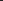 INTRODUCTION TO SOCIOLOGYLength of class: 1 SemesterCredit(s): .5Prerequisites: must be a junior or senior Credit: .5Course Description: This social science deals primarily with the study of people and culture. This course will explore the topics of socialization, research methods, values, conformity, collective behavior, diversity, historical inequality, social change, family structure, and immigration, distribution of wealth, religions and philosophies, as well as environmental influences on personality. Students will engage in critical thinking about social and cultural issues, and they will be offered lessons on how to develop the sociological perspective. The course is an overview that introduces students to the complex and dynamic social world in which we live.STREET LAWLength of class: 1 SemesterCredit(s): .5Prerequisites: Two Social Studies CreditsCourse Description:  Street Law covers material discussing civic, the legal system and law enforcement, as well as reinforcing curriculum covered in American Government classes.  Students will be introduced to consumer and family law in addition to civics and criminal law.  A variety of elements and lessons that will be included in this course include things such as mock trials, crime rates, gun debates and laws, self-defense, serial killers, death penalty, substance abuse and drug enforcement, forensics, copyrights and patents, family law, domestic violence just to name a few.SCIENCEScience courses offer students a means of achieving scientific literacy and an opportunity to develop problem-solving skills so that students will become wise participants in our increasingly technological world. Sidney High School offers students a well-balanced program in a variety of scientific disciplines while providing students with the opportunity for obtaining skills and knowledge in specific focus areas. The approach in all classes is lab-oriented. Students are taught to collect and analyze experimental data for the purpose of drawing general conclusions supported by that data. Students are presented with general science principles and are given multiple opportunities to apply those principles to a variety of situations. Three (3) credits in Science are required for graduation:At least one credit must be a Physical Science, and one credit Biology.The third credit will be an "Advanced" Science such as Chemistry, Physics, Anatomy and Physiology, Forensic Science, Astronomy/Geology, or Materials Science. For an Honors Diploma students need 4 credits of Science.PHYSICAL SCIENCELength of Class: YearCredit(s): 1Prerequisite: NoneCourse Description: Physical Science introduces students to key concepts and theories that provide a foundation for further study in other sciences and advanced science disciplines. The class presents a survey of introductory physical science topics emphasizing chemistry, physics, and the universe. Specifically students will explore: matter, energy and waves, forces and motion, and the universe. Students will experience project-based learning and will have laboratory experiences. This course serves the purpose of building a good science foundation and providing desirable background to successfully begin a course in more advanced science classes. BIOLOGY Length of Class: Year Credit(s): 1 Prerequisite: Physical Science or Teacher RecommendationCourse Description: Biology investigates the composition, diversity, complexity and interconnectedness of life on Earth. Fundamental concepts of heredity and evolution provide a framework through inquiry-based instruction to explore the living world, the physical environment and the interactions within and between them. Students engage in class and laboratory investigations to understand and explain the behavior of living things in a variety of scenarios that incorporate scientific reasoning, analysis, communication skills and real-world applications. The course progresses at a slower pace and incorporates more individualized direction.ACCELERATED BIOLOGYLength of Class: YearCredit(s): 1Prerequisite: Teacher recommendation from 8th grade OR from 9th grade Physical Science Course Description: Accelerated Biology investigates the composition, diversity, complexity and interconnectedness of life on Earth. Fundamental concepts of heredity and evolution provide a framework through inquiry-based instruction to explore the living world, the physical environment and the interactions within and between them. Students engage in class and laboratory investigations to understand and explain the behavior of living things in a variety of scenarios that incorporate scientific reasoning, analysis, communication skills and real-world applications. This course offers much more rigor in assignments and laboratory exercises. Students should expect to spend 30-60 minutes per day on preparation beyond class time.ANATOMY & PHYSIOLOGY (CCP-Edison State Community College) Length of Class: YearCredit(s): 1Prerequisite: Biology, Chemistry (can be a co-requisite) and Teacher RecommendationCourse Description: This course is an elective life science course designed to be taken over two semesters. Anatomy & Physiology involves studying the integration of the structure and function of the human body. In-class learning is accompanied by field experiences, speakers, and dissections. Topics covered include: cells, tissues, skeletal, muscular, nervous system, sensory organs, respiratory, digestive, cardiovascular, urinary, reproductive, and endocrine systems. This is for a weighted grade.MATERIALS SCIENCE AND TECHNOLOGYLength of Class: YearCredit(s): 1Prerequisite: BiologyCourse Description: Everything is made of something.  Other branches of science and engineering rely on materials used for ingredients to design and manufacture everything we use.  Materials Science is the study of these materials we use every day often making it called “The Chemistry of Solids”.  Students will be studying the materials that make up everything around us using a very hands on approach (most weeks 3 out of 5 days will be activity based in class), that includes student-led research and exploration of the structure and properties of metals, glass, ceramics, polymers, and composites.  Everything studied is heavily related to industry and real-world applications.  CHEMISTRYLength of Class: YearCredit(s): 1Prerequisite: BiologyCourse Description: This course introduces students to key concepts and theories that provide a foundation for further study in other sciences as well as advanced science disciplines. Chemistry comprises a systematic study of the predictive physical interactions of matter and subsequent events that occur in the natural world. The study of matter through the exploration of classification, its structure and its interactions is how this course is organized. Investigations are used to understand and explain the behavior of matter in a variety of inquiry and design scenarios that incorporate scientific reasoning, analysis, communication skills and real-world applications. An understanding of leading theories and how they have informed current knowledge prepares students with higher order cognitive capabilities of evaluation, prediction and application. This course places extensive emphasis on the importance of laboratory work and critical thinking skills.CHEMISTRY (CCP-Edison State Community College)Length of Class: YearCredit(s): 1College Credit: 4 hours per classPrerequisites: Enrollment in CCP, Biology Course Description: Chemistry course provides students with a college-level foundation to support future advanced coursework in chemistry. Students cultivate their understanding of chemistry through inquiry-based investigations, as they explore topics such as: atomic structure, intermolecular forces and bonding, chemical reactions, kinetics, thermodynamics, and equilibrium.  This course requires that 25% of the instructional time provides students with opportunities to engage laboratory investigations. Students should be prepared to spend at least 1.5-2 hours per night studying/doing homework for this class.  This is for a weighted grade.PHYSICS Length of Class: YearCredit(s): 1Co-requisite: Pre-Calculus and CCP needs Trigonometry  Course Description: Physics elaborates on the study of the key concepts of motion, forces and energy as they relate to increasingly complex systems and applications that will provide a foundation for further study in science and scientific literacy. Students engage in investigations to understand and explain motion, forces and energy in a variety of inquiry and design scenarios that incorporate scientific reasoning, analysis, communication skills and real-world applications. This course includes Inquiry-based laboratory experience that engages students in asking valid, scientific questions and analyzing and gathering data. The course will expand on the physics that was covered in physical science.COLLEGE PHYSICS 1 (CCP-Edison State Community College)Length of Class: 2 semesters (Sem. 1 will be non CCP/ Sem.2 will be CCP-Edison)HS Credit: 1.0College Credit: 5 hoursPrerequisite: Meet all eligibility criteria for enrollment in CCP by S2, must be enrolled in pre-calculusCourse Description: The physics course aims to increase the student's knowledge of the physical world by concentrating on the concepts of motion, forces, energy, heat, waves, light, optics, and electricity. It is designed to show students how physics applies in their everyday world — how things work and why things happen as they do. An important part of the course also deals with the development of such skills as observing, inferring, analyzing data, identifying and controlling variables in physics experiments. The CCP portion of this course uses a weighted grade scale.ASTRONOMY/GEOLOGYLength of Class: 1 SemesterCredit(s): .5Prerequisite: Passed Biology, junior and seniors onlyCourse Description: This course covers a variety of topics in space and geological science. Topics include the following; Earth’s lithosphere, asthenosphere, the rock cycle, the study of the universe, celestial coordinates, significant stars, the Sun as a typical star, physical characteristics of the Moon and relationships with the Earth. The Solar System, components, physical characteristics, orbital mechanics, and their observational appearance; and galaxies, the unknown structure of the universe, and cosmology will also be investigated. The observational nature of astronomy will be emphasized throughout the course in addition to how the processes of the universe relate to the geology of the Earth.FORENSIC SCIENCELength of Class: 1 SemesterCredit(s): .5Prerequisite: Passed Biology, junior and seniors onlyCourse Description: Forensics Science is the application and integration of the fields of science (physical, biological and earth sciences) to the criminal justice system. It includes the investigation of fibers/hair analysis, pollen and other plant based evidence, fingerprinting, DNA evidence, blood splatter and body fluid sampling, toxicology and drug identification, handwriting analysis, biology of decomposition, soil examination, tool marks and ballistics. Students are taught the proper collection, preservation and analysis of various samples of evidence.WORLD LANGUAGESThe World Language program rests on the belief that learning another language and another culture is an important skill in today's global economy. The study of a language and culture will enable students to interact and communicate effectively with diverse communities here and abroad. It will give students an appreciation for another language and culture as well as foster critical thinking and problem-solving skills. To know another language and culture in today's world, with its global economy and international communication network, gives students the opportunity to use these skills on a personal, social and business level. Students are encouraged to pursue a 3 or 4-year program in the same language.All Foreign Language student grades will be evaluated at semester to determine eligibility in continuing class through second semester.SPANISH I Length of Class: Year Credit: 1.0 Prerequisite: B Grade or Higher in English is recommendedCourse Description: Students will learn the alphabet, numbers and commonly used phrases in Spanish. Students will learn to tell time in Spanish and other everyday conversational topics. Students will learn Spanish pronunciation. Students will learn beginner level vocabulary and how to use the present tense in Spanish. Students will also learn Spanish speaking countries and their capitals along with culturally relevant topics.SPANISH IILength of Class: YearCredit: 1.0Prerequisite: B/ C grade in Spanish ICourse Description: Students will learn vocabulary commonly used in everyday language. Students will learn everyday conversational topics, for example how to tell time. Students will learn how to use the present (regular and irregular), preterit (regular and irregular), demonstrative adjectives, and present progressive tenses in Spanish. Students will also learn Spanish speaking countries and their capitals along with culturally relevant topics.SPANISH IIILength of Class: YearCredit: 1.0Prerequisite: B/C Grade or Higher in Spanish Il is Strongly RecommendedCourse Description: Spanish Ill seeks mastery of listening, reading, writing, and speaking skills. There will be advanced grammar topics and additional thematic vocabulary introduced in this course. There will also be limited experiences with Spanish literature and an emphasis placed on the grammatical and conversational elements of speech. There are quarterly projects in this course as well.IINTERMEDIATE SPANISH I & II (CCP Edison State Community College)Length of Class: YearCredit(s): 1.0College Credit: 6 credit hoursPrerequisite: C Grade or Higher in Spanish Ill Strongly Recommended & CCP EnrollmentCourse Description: Continuation of beginning Spanish series.  Foundational knowledge of the language, stresses fluency, comprehension, and translation. Course focuses on complexity of the grammar, vocabulary, and the use of language in the Hispanic world and stresses fluency, comprehension, and dialog. This is a weighted course.GERMAN ILength of Class: YearCredit(s): 1.0Prerequisite: C Grade or Higher in English is recommendedCourse Description: This course is an introduction to the German language where the fundamentals of speaking and writing skills are developed. The class is taught by thematic concepts based on vocabulary, culture and grammar. The topics studied are Greetings,Numbers, Colors, Calendars, Schools, Food, Clothing, Houses, Geography and Famous Germans. *A three-ring binder and journal notebook will be required.GERMAN IILength of Class: YearCredit(s): 1.0Prerequisite: C Grade or Higher in German I is strongly recommendedCourse Description: This course builds upon the skills learned in German l, with more intense focus on oral skills and listening comprehension. Continued thematic vocabulary, cultural and grammar concepts lend to the study of cities, holidays, adjectives, occupations, weather, travel and animals. Also included is a simulation of the Berlin Wall, where the class is divided, functioning much like the German City prior to 1989.*A three ring binder, journal notebook and a Langescheidt's German Dictionary will be required.GERMAN IIILength of Class: YearCredit(s): 1.0Prerequisite: C Grade or Higher in German Il is strongly recommendedCourse Description: This course takes the concepts and skills built in German I and Il and uses them daily in context. The course focuses on German history. Students read myths and legends, lyrical poetry and fairy tales ALL in German! In addition, writing/editing skills are developed along with the daily "question of the day," designed to foster communication and speaking skills. The class is conducted in a half-German/half-English format. Thematic lessons are taught on heroic German legends, fairy tales, castles, the world wars, the Holocaust and post-war Germany. Emphasis will be on speaking. * A Langescheidt's German Dictionary will be required.INTERMEDIATE GERMAN I & II (CCP Edison State Community College)Length of Class: YearCredit(s): 1.0Prerequisite: C Grade or Higher in German Ill is strongly recommended & CCP EnrollmentCourse Description: This course is the capstone German class, designed for seniors. The goal is to build skills to a level where students can perform well on college placement tests. Grammar concepts are reviewed and fine-tuned, along with the further development of writing/editing skills. Reading has a greater focus, as students read a variety of literature ranging from pop culture, news, and classical writing. Research includes in-depth writing about influential Germans. This course is conducted primarily in German. * A Langescheidt's German Dictionary will be required. This is a weighted course.PHYSICAL EDUCATION & HEALTHSidney High School and the Ohio Department of Education require all students receive a 0.5 credit of health and a 0.5 credit of Physical Education to graduate.HEALTHLength of Class: 1 SemesterCredit: .5Prerequisite: NoneCourse Description: This course contains activities that promote understanding, attitudes, and practices consistent with individual, family and community health needs. Topics will include nutrition, diet, fitness, drugs, alcohol and tobacco as well as drug abuse prevention and mental health.PHYSICAL EDUCATIONLength of Class: 1 SemesterCredit: .25Prerequisite: NoneCourse Description: A comprehensive subject area which incorporates fundamental motor skills, body control and balance, physical fitness, leisure sports and games skills, cognitive skills, as well as stress management skills.ADVANCED PHYSICAL EDUCATION/WEIGHT TRAININGLength of Class: 1 semesterCredit: .25Prerequisite: Met PE requirements for graduation, Teacher/coach referralCourse Description: Geared toward students with accelerated abilities in athletics, the emphasis in this course is on muscular strength, endurance, flexibility, and safety. Weight room safety, warm-up/cool down procedures, lifting technique and safety for all lifts, major muscle identification and nutrition are all important components in this course.FINE AND PERFORMING ARTSSix (6) elective units are required for graduation. At least 1 credit needs to be a fine arts credit. The music Department offers a variety of vocal and instrumental ensembles which provide students a wide range of musical experiences: band, orchestra, jazz band, women's choir and mixed chorus. The Music Department gives all students the opportunity to familiarize themselves with music through studying about it, listening to it, and participating in its performance.  Art is a mode of inquiry and expression that helps people communicate ideas that cannot be captured in words alone. Students will develop their abilities to interpret and communicate visually, thereby, developing their competencies in perceiving, problem solving and technical proficiency.   Creativity and the holistic development of the individual are emphasized in all art courses.  It is our mission that students will develop an appreciation for art through hands on experiences and an awareness of career opportunities available in the visual arts. CONCERT CHOIRLength of Class: YearCredit(s): 1.0Prerequisite: NoneCourse Description: Concert Choir offers a variety of learning experiences for choral musicians of beginner levels. This ensemble studies a variety of musical styles while incorporating music theory, music history, and vocal techniques. Students will learn solfege and the basics of sight-reading. The Concert Choir performs at all major concerts. All freshmen will automatically be placed in Concert Choir.TREBLE'S GLEELength of Class: YearCredit(s): 1.0Prerequisite: Audition, must be at least a sophomoreCourse Description: The Treble's Glee consists of an all-treble voiced group of vocalists and offers a unique experience to higher singers. All students who are sophomores and older are welcome to audition. This ensemble will refine and extend the beauty of the treble voice. The Treble's Glee ensemble performs at all major concerts and OMEA Contest.SYMPHONIC CHOIRLength of Class: YearCredit(s): 1.0Prerequisite: AuditionCourse Description: Symphonic Choir is an auditioned, advanced ensemble for students with an established foundation in vocal music and sight-reading skills for students who are sophomores through seniors. The choir performs a variety of choral genres. The Symphonic Choir performs at all major concerts and a variety of school- wide performances, in addition to OMEA Contests. Students are strongly encouraged to participate in extra-curricular activities such as the Musical, OMEA Solo and Ensemble, and taking private voice lessons.ORCHESTRALength of Class: YearCredit(s): 1Prerequisite: Previous Participation in the Orchestra Program and/or AuditionCourse Description:  The Sidney High School Orchestra is a string ensemble that performs in concerts, school and community events, and competition. Students in orchestra are expected to dedicate time to practice their instrument and are strongly encouraged to participate in extracurricular activities such as taking private lessons, playing with the Upper Valley Community Orchestra, and exploring additional music opportunities. Students selecting this course should have a reasonable background in violin, viola, cello, or double bass. The director reserves the right to make the final determination regarding a student’s ability to participate successfully in the orchestra.MARCHING & SYMPHONIC BANDLength of Class: YearCredit(s): 1.0Prerequisite:  Previous Participation in the Band Program and/or AuditionCourse Description: The Sidney High School Band exists as the Marching Band and theSymphonic Bands. During the fall, the focus is on Marching Band literature, marching execution and provides many performing opportunities. Attendance to Summer Rehearsals and Band Camp is mandatory. After the 1st Nine Weeks, the curriculum transitions towards Concert Band Literature. The focus is to continue to develop individual and ensemble musicianship through a variety of band warm-ups, chorales and literature. Sight-Reading, Theory and History of Music is also incorporated throughout the course. The Bands perform at all major concerts and a variety of school- wide performances, in addition to OMEA Contests. Students are strongly encouraged to participate in extracurricular activities such as the Musical, OMEA Solo and Ensemble, and taking private lessons.JAZZ BANDLength of Class: YearCredit(s): 1Prerequisite: AuditionCourse Description: Jazz Band is designed to introduce the instrumental music student to a variety of Jazz literature, styles and techniques. Students will receive direction in Theory, Jazz Improvisation, solving interpretation problems and will be given the opportunity to experiment in the area of Improvisation. The importance of sustained effort and practice is stressed for technical proficiency. Several concert performances are scheduled throughout the year.DRAWING ILength of Class: 1 semesterCredit: .5Prerequisite: NoneCourse Description: Drawing I will introduce the fundamentals of drawing.  Students will strengthen observation skills through a variety of exercises and assignments.  Assignments may explore the figure, portraiture, landscape, still life, architecture, and fantasy drawing.  Students will also experiment with a wide range of media such as graphite, ink, charcoal, collage, colored pencils, and pastels.  Related coursework in art history, criticism, and aesthetics will be provided. DRAWING IILength of Class: 1 semesterCredit: .5Prerequisite: Drawing ICourse Description: Drawing II will extend experiences and skills gained in Drawing I.  Emphasis will be place on personal expression.  Students will concentrate on refining technical skills in a wide range of dry media.  This course is strongly encouraged for any student who is considering a career in the field of art or design.    Student will explore a variety of visual art careers based on personal interests.  Related coursework in art history, criticism, and aesthetics will be provided. PAINTING ILength of Class: 1 Semester Credit: .5Prerequisite: NoneCourse Description: Painting I will introduce the study of color and painting using watercolor and acrylic paint.  Students will explore paint through a variety of experiments and techniques.  Assignments may explore the following subjects: still life, figure, portraiture, landscape, collage, abstract, and nonobjective art.  Related coursework in art history, criticism, and aesthetics will be provided. PAINTING IILength of Class: 1 Semester Credit: .5Prerequisite: Painting ICourse Description: Painting II will extend experiences and skills gained in Painting I.  Emphasis will be placed on personal expression through watercolor and acrylic media.  Advanced color theory and techniques will be explored.  Painting II is strongly encouraged for any student who is considering a career in the field of art or design.  Student will explore a variety of visual art careers based on personal interests. Related coursework in art history, criticism, and aesthetics will be provided. ADVANCED 2D DESIGNLength of Class: 1 Semester Credit: .5Prerequisite: Painting I & II or Drawing I & IICourse Description: This course is strongly encouraged for any student wishing to develop a portfolio for entrance to art or design school.   It is also recommended for students who plan to engage in drawing or painting as a lifelong hobby.  Students will be expected to work collaboratively with their teacher to set a personalized curriculum that will encourage their creative expression as well as their technical potential.   Students must prove to have a highly independent work ethic and a strong desire for creative problem solving in order to be recommended for this course. 3D DESIGN ILength of Class:  1 SemesterCredit: .5Prerequisite: NoneCourse Description: This is an introductory course in which students will be exposed to a variety of basic sculptural building approaches, techniques and tools using clay and various other building materials. We will explore various texture and color surface treatments. We will explore the history of ceramic and sculptural art as it pertains to the selected projects. This course is a prerequisite to3D Design II3D DESIGN II Length of Class:  One SemesterCredit: .5Prerequisite:  Students must complete 3D-ICourse Description: This course will extend experiences and skills gained in 3D-I. Students will continue to work with ceramic and sculptural forms. Emphasis will be placed on personal expression.  Students will concentrate on refining technical skills and craftsmanship. 3D Design II is strongly encouraged for any student who is considering a career in the field of art or design.  Student will explore a variety of visual art careers based on personal interests. ADVANCED 3D DESIGNLength of Class:  1 SemesterCredit: .5Prerequisite: 3D Design I-II (Teacher Recommendation)Course Description: This class is an upper level course designed for the student who wishes to further develop sculpture/ceramic skills and techniques that were introduced in previous 3D courses. This is a desirable course for any student wishing to develop a portfolio for college. Students must prove to have a highly independent work ethic and a strong desire for creative problem solving in order to be recommended for this course.GRAPHIC DESIGN ILength of Class:  1 SemesterCredit: .5PrerequisiteCourse Description: In this course, students will learn how to communicate visually.  They will explore the commercial aspects of art.  Topics and techniques; are the elements and principals of art, introduction to adobe, creative suite (Photoshop, Illustrator, and In Design), and commercial advertising/design projects, logos, posters, brochures, etc. GRAPHIC DESIGN IILength of Class:  1 SemesterCredit: .5Prerequisite: Graphic Design ICourse Description: In this course, students will learn how to communicate visually.  They will explore the commercial aspects of art.  Topics and techniques; are the elements and principals of art, introduction to adobe, creative suite (Photoshop, Illustrator, and In Design), and commercial advertising/design projects, logos, posters, brochures, etc. MULTIMEDIA AND PHOTOGRAPHY ILength of Class:  1 SemesterCredit: .5Prerequisite: Upper level grades. Course Description: In this course, students will learn how to communicate visually.  They will explore digital cameras, photo composition and editing.  Topics and techniques include basic adobe light room, Photoshop, and premier pro.  MULTIMEDIA AND PHOTOGRAPHY IILength of Class:  1 SemesterCredit: .5Prerequisite: Multimedia and Photography ICourse Description: In this course, students will learn how to communicate visually.  They will explore digital cameras, photo composition and editing.  Topics and techniques include basic adobe light room, Photoshop, and premier pro.  ADVANCED DIGITAL MEDIALength of Class:  1 SemesterCredit: .5Prerequisite: Juniors and Seniors only.Course Description: In this course, students will learn how to communicate visually using the elements and principles of art.  Through various assignments they will explore the commercial aspects of art such as: graphic design, photography, and film.  Students will be introduced to adobe suite (Photoshop, Illustrator, Premier Pro, etc.) the leading software of design industry. Class work will include: graphic design projects, film production photography, and yearbook assignments.  AGRICULTURAL EDUCATIONAgricultural Education courses make a positive difference in the lives of students by developing their potential for premier leadership, personal growth and career success. Agricultural education instruction is delivered through three major components: 1) classroom/laboratory instruction (contextual learning) 2) supervised agricultural experience programs (work-based learning) and 3) student leadership organizations (National FFA Organization). All students who are enrolled in an Agricultural and Environmental Systems course must be a dues paying member of the Sidney FFA.AGRICULTURE, FOOD AND NATURAL RESOURCES (AFNR)Length of Class: YearCredit: 1.0Prerequisite: NoneCourse Description: This is the first course in the Agricultural and Environmental Systems career field. It introduces students to the pathways that are offered in the Agricultural and Environmental Systems career field. As such, learners will obtain fundamental knowledge and skills in food science, natural resource management, animal science and management, plant and horticultural science, power technology and biotechnology. Students will be introduced to the FFA organization and begin development of their leadership ability. This course will NOT meet the requirements for a science credit.ANIMAL AND PLANT SCIENCELength of Class: YearCredit: 1.0Prerequisite: Agriculture, Food and Natural ResourcesCourse Description: Students will apply knowledge of animal and plant science to the agriculture industry. They will be introduced to the value of production animals relative to the agricultural marketplace through inquiry based learning. Students will engage in animal classification and selection, body systems, along with animal welfare and behavior in relation to the production of animals. Through laboratory experiences students will learn principles of plant anatomy and physiology, and the role of nutrition, deficiencies and growing environment on plant production. Throughout the course, business principles and professional skills will be examined. This course can be used as a science creditSCIENCE AND TECHNOLOGY OF FOODLength of Class: YearCredit: 1.0Prerequisite: Agriculture, Food and Natural Resources, typically third year AG students.Course Description: This first course in the pathway examines the research, marketing, processing and packaging techniques applied to the development of food products through inquiry based learning. Learners will examine principles of food preservation techniques and determine correlations to food sensory, shelf life and food stability. Laboratory experiences will examine and develop food safety, sanitation, and quality assurance protocol. Government regulations and food legislation will be examined and the implications to food science and technology will be identified. This course can be used as a science credit.BUSINESS MANAGEMENT FOR AGRICULTURAL AND ENVIRONMENTAL SYSTEMSLength of Class: YearCredit: 1.0Prerequisite: AFNR and either Science and Technology of Food or Animal and Plant Science or Teacher RecommendationCourse Description: Learners will examine elements of business, identify organizational structures and identify and apply management skills. Learners will develop business plans, financial reports and strategic goals for new ventures or existing businesses. Learners will use marketing concepts to evaluate the marketing environment and develop a marketing plan with marketing channels, product approaches, promotion and pricing strategies. Learners will practice customer sales techniques and apply concepts of ethics and professionalism while understanding related business regulations. This course does not meet the requirements for a science credit.AGRICULTURAL AND ENVIRONMENTAL SYSTEMS CAPSTONELength of Class: YearCredit: 1.0Prerequisite: AFNR and either Science and Technology of Food or Animal and Plant Science and Business Management for Agricultural and Environmental SystemsCourse Description: Students apply Agricultural and Environmental Systems program knowledge and skills in a more comprehensive and authentic way. Capstones are project/problem-based learning opportunities that occur both in and away from school. Under supervision of the school and through partnerships, students combine classroom learning with work experience to benefit themselves and others. These can take the form of mentorship employment, cooperative education, and internships. This course does not meet the requirements for a science credit.TECHNOLOGYToday's society is rapidly becoming more and more information oriented. To be a successful member of a technological, computerized society students will need to know how to process and store both informational data and financial information in accepted, standardized ways. The business and technology courses offered by Sidney High School afford our students an introduction to the business social sciences, help prepare them for a job, enrich college bound students, and insure success in both their future careers and personal lives.INFORMATION TECHNOLOGYLength of class: YearCredit(s): 0.5Prerequisite: NoneCourse Description: This first course in the IT career field is designed to provide students with a working knowledge of computer concepts and essential skills necessary for work and communication in today's society. Students will learn safety, security, and ethical issues in computing and social networking. Students will also learn about input/output systems, computer hardware and operating systems, and office applications.PROGRAMMINGLength of Class: YearCredit(s): 1 Prerequisites: Information Technology or Approval from InstructorCourse Description: In this course, students will learn the basics of building simple interactive applications. Students will learn the basic units of logic: sequence, selection, and loop. Students will apply algorithmic solutions to problem-domain scenarios. Students will gain experience in using commercial and open source languages, programs, and applications.AP OBJECT ORIENTED PROGRAMMINGLength of Class: YearCredit(s): 1 Prerequisites: ProgrammingCourse Description: Students will learn to represent programming concepts as "objects" that have data fields and associated procedures known as methods. Students will implement classes such as support static, instance method, inheritance, polymorphism, exception handling, and object serialization. A variety of commercial and open source programs and applications will be used. This course will be for a weighted grade.VISUAL PROGRAMMINGLength of Class: YearCredit(s): 1Prerequisites: ProgrammingCourse Description: Students will create event-driven programs using object oriented programming techniques for use in web based and standalone applications. Students will map out, design, and test computer applications, web applications, and mobile applications. Both commercial and open source programs and applications will be used.CONSTRUCTIONINTRODUCTION TO CONSTRUCTIONLength of Class: SemesterCredit(s): 0.5Prerequisite: 9th and 10th grade students onlyCourse Description:  Students will acquire knowledge and skills in problem solving, teamwork, and innovation.  Students explore STEM careers as they participate in a project-based learning process.  Students will engage in the introductory skills utilized in working with various wood construction materials.  They will learn to use basic measuring tools, hand tools, and machines common to the wood industry.  Throughout the course students will learn components of site and personal safety.  CONSTRUCTION 2Length of Class: YearCredit(s): 1Prerequisite: 9th and 10th grade students only, recommended to take Intro to Construction first but not requiredCourse Description: Students will engage in the introductory skills utilized in working with various wood construction materials.  They will learn to use basic measuring tools, hand tools, and machines common to the wood industry to complete their projects.  Additionally, students will examine various wood construction materials and their properties.  Throughout the course, students will learn components of site and personal safety.CONSTRUCTION 3Length of Class: YearCredit(s): 1Prerequisite: 11th-12th Grade onlyCourse Description: Students will design, estimate, cut, assemble, and build multiple construction projects. They learn fundamentals of construction, employability skills, proper tool use, and interpreting blueprints.CONSTRUCTION 4Length of Class: YearCredit(s): 1Prerequisite: 12th Grade onlyCourse Description: Students work on a larger-scale project, and by graduation, are exposed to most phases of general commercial and residential construction.CONSTRUCTION CAPSTONELength of Class: YearCredit(s): 1Prerequisite: Construction 3Course Description: Students will engage in an approved Work-Based Learning program to further skills in the Construction industry. MANUFACTURING AND WELDINGINTRODUCTION TO MANUFACTURING & WELDINGLength of Class: SemesterCredit(s): 0.5Prerequisite: 9th and 10th grade students onlyCourse Description:  Students will acquire knowledge and skills in problem solving, teamwork, and innovation.  Students explore STEM careers as they participate in a project-based learning process.  Students will engage in the introductory skills utilized in working with various manufacturing materials.  They will learn to use basic measuring tools, hand tools, and machines.  Throughout the course students will learn components of site and personal safety.  MANUFACTURING & WELDING 2Length of Class: YearCredit(s): 1Prerequisite: 9th and 10th grade students only, recommended to take Intro to Manufacturing and Welding first but not requiredCourse Description: Students will learn principles in basic safety, construction math, hand and power tool operation, blueprint reading, material handling, communication, and employability skills.  Students will select materials, assemble, and test basic electrical circuits, and cooper/plastic plumbing applications.    MANUFACTURING & WELDING 3Length of Class: YearCredit(s): 1Prerequisite: 11th-12th Grade onlyCourse Description: Students gain a solid foundation by understanding the basic terms, techniques, and procedures of the American Welding Society. This knowledge is put into practice, producing a variety of projects interpreted from blueprints.  Students work with mild steel, stainless steel, aluminum, and cast iron, and learn to weld flat, horizontally, vertical, and overhead.MANUFACTURING & WELDING 4Length of Class: YearCredit(s): 1Prerequisite: 12th Grade onlyCourse Description: Students gain a solid foundation by understanding the basic terms, techniques, and procedures of the American Welding Society. This knowledge is put into practice, producing a variety of projects interpreted from blueprints.  Students work with mild steel, stainless steel, aluminum, and cast iron, and learn to weld flat, horizontally, vertical, and overhead.MANUFACTURING & WELDING CAPSTONELength of Class: YearCredit(s): 1Prerequisite: Manufacturing and Welding 3Course Description: Students will engage in an approved Work-Based Learning program to further skills in the Manufacturing industry. MEDICAL CAREERSINTRODUCTION TO MEDICAL CAREERSLength of Class: SemesterCredit(s): 0.5Prerequisite: 9th and 10th grade students onlyCourse Description:  This is the first course in the Medical Pathway.  Students will learn about skills, jobs, and terminology used in the medical field.  This is a great class for potential future nurses, doctors, and anyone interested in the medical field.  This course can satisfy half of the graduation requirement in a Career Pathway.  This is a semester course.MEDICAL CAREERS 2Length of Class: YearCredit(s): 1Prerequisite: Introduction to Medical CareersCourse Description:  Students will learn about skills, jobs, and terminology used in the medical field.  This is a great class for potential future nurses, doctors, and anyone interested in the medical field.  This course can satisfy the graduation requirement in a Career Pathway. FAMILY & CONSUMER SCIENCESAll students can benefit from Family and Consumer Sciences courses. The classes are designed to meet the needs of all different types of learners. Students will learn skills for managing individual and family needs, problem solving, setting goals, and being a leader. Students will experience a variety of teaching techniques: small group activities, presentations, hands-on projects, classroom discussions, labs, field trips, and community involvement. Through integrated classroom activities students will be given the opportunity to participate in Family, Career, and Community Leaders of America (FCCLA), a youth leadership organization.CHILD DEVELOPMENTLength of Class: 1 semesterCredit(s): .5Prerequisite: NoneCourse Description: In this course, students will study the principles of child growth, development and behavior. An emphasis will be place on the cognitive development of a child and sensory and motor skills. Additional topics will include childhood diseases, immunizations, theories of development, learning styles and evaluating childcare services.CULINARY FUNDAMENTALSLength of Class: 1 semesterCredit(s): .5Prerequisite: NoneCourse Description: In this course, students will apply fundamental culinary techniques, such as knife handling skills and the recognition, selection and proper use of tools and equipment. An emphasis will be placed on mise en place, the management of time, ingredients and equipment. Students will apply standard recipe conversions using proper scaling and measurement techniquesNUTRITION AND WELLNESSLength of Class: 1 semesterCredit(s): .5Prerequisite: NoneCourse Description: In this course, students will use principles of nutrition to ensure a healthy body throughout the lifecycle. An emphasis will be placed on planning and preparing meals with an understanding of nutrients and their benefits, portion control and dietary needs. Additional information will include steroid and supplemental use, body weight and management and the implementation of physical activity to maintain a healthy lifestyle.*This class also meets the requirements for the required HEALTH CREDIT needed for graduation.GLOBAL FOODSLength of Class: 1 SemesterCredit(s): .5Prerequisite: Culinary Fundamentals or Nutrition and WellnessCourse Description: In this course, students will compare cuisines, ingredients and preferred cooking methods of various cultures. The influence of traditions and regional and cultural perspectives on food choices and culinary practices will be emphasized. Students will examine the issues and conditions that affect the availability and quality of food in the global market, and apply advanced cooking techniques, including the use of specialty and advanced equipment in the preparation of food dishes.PERSONAL FINANCIAL MANAGEMENTLength of Class: 1 semesterCredit(s): .5CTAG: 3 Semester HoursPrerequisite: 10-12 GradeCourse Description: In this course, students will develop personal financial plans for individual personal well-being. Throughout the course, students will develop financial literacy skills to provide a basis for responsible citizenship and career success. Additional topics will include analyzing services from financial institutions, consumer protection, and investing and risk management.INTERIOR DESIGNLength of Class: 1 SemesterCredit(s): .5Prerequisite: 10-12 GradeCourse Description:  In this Family and Consumer Sciences career field course, students will examine design principles used in residential interiors. An emphasis will be placed on incorporating anthropometrics, ergonomics and psychological responses. Additional topics will include the selection and organization of furnishings, floors and wall coverings in living spaces, kitchens and baths.SUBJECT/REQUIREMENTACADEMIC DIPLOMA WITH HONORSCAREER TECH HONORS DIPLOMASTEM HOMORS DIPLOMAARTS HONORS DIPLOMASOCIAL SCIENCE & CIVIC ENGAGEMENT HONORS DIPLOMAENGLISH4 Units4 Units4 Units4 Units4 UnitsMATH4 Units, Algebra 1, Geometry, Algebra 2 (or equivalent), and one higher level course OR 4 course sequence that contains equivalent or higher content.4 Units, Algebra 1, Geometry, Algebra 2 (or equivalent), and one higher level course OR 4 course sequence that contains equivalent or higher content.5 Units, Algebra 1, Geometry, Algebra 2 (or equivalent), and two higher level courses.4 Units, Algebra 1, Geometry, Algebra 2 (or equivalent), and one higher level course OR 4 course sequence that contains equivalent or higher content.4 Units, Algebra 1, Geometry, Algebra 2 (or equivalent), and one higher level course OR 4 course sequence that contains equivalent or higher content.SCIENCE4 Units, including two units of advanced science.* Advanced science refers to courses that inquiry-based with laboratory experiences.4 Units, including two units of advanced science.* Advanced science refers to courses that inquiry-based with laboratory experiences.5 Units, including two units of advanced science.* Advanced science refers to courses that inquiry-based with laboratory experiences.3 Units, including two units of advanced science.* Advanced science refers to courses that inquiry-based with laboratory experiences.3 Units, including two units of advanced science.* Advanced science refers to courses that inquiry-based with laboratory experiences.SOCIAL STUDIES4 Units4 Units3 Units3 Units5 UnitsWORLD LANGUAGE3 Units of one world language, or no less than two units of one world language if multiple studied.2 Units of one world language studied.3 Units of one world language, or no less than two units of one world language if multiple studied.3 Units of one world language, or no less than two units of one world language if multiple studied.3 Units of one world language, or no less than two units of one world language if multiple studied.FINE ARTS1 UnitN/A1 Unit4 Units1 UnitELECTIVESN/A4 Units of Career-Technical minimum.  Program must lead to an industry recognized credential, apprenticeship, or be part of an articulated career pathway which can lead to post-secondary credit.2 Units with a focus in STEM courses.2 Units with a focus in fine arts course work.3 Units with a focus in social science and/or civics.GPA3.5 on a 4.0 scale3.5 on a 4.0 scale3.5 on a 4.0 scale3.5 on a 4.0 scale3.5 on a 4.0 scaleACT/SAT/WORKEYS27 ACT/1280 SAT These scores are based on the 2016 ACT and SAT assessments.27 ACT/1280 SAT/6 on each of the Workkeys tests of Reading for Information, and Applied Math.27 ACT/1280 SAT These scores are based on the 2016 ACT and SAT assessments.27 ACT/1280 SAT These scores are based on the 2016 ACT and SAT assessments.27 ACT/1280 SAT These scores are based on the 2016 ACT and SAT assessments.FIELD EXPERIENCEN/AComplete a field experience (internship or apprenticeship) and document the experience in a portfolio specific to the student’s area of focus.Complete a field experience (internship or apprenticeship) and document the experience in a portfolio specific to the student’s area of focus.Complete a field experience (internship or apprenticeship) and document the experience in a portfolio specific to the student’s area of focus.Complete a field experience (internship or apprenticeship) and document the experience in a portfolio specific to the student’s area of focus.PORTFOLION/ADevelop a comprehensive portfolio of work based on the student’s field experience or a topic related to the student’s area of focus that is reviewed and validated by external experts.Develop a comprehensive portfolio of work based on the student’s field experience or a topic related to the student’s area of focus that is reviewed and validated by external experts.Develop a comprehensive portfolio of work based on the student’s field experience or a topic related to the student’s area of focus that is reviewed and validated by external experts.Develop a comprehensive portfolio of work based on the student’s field experience or a topic related to the student’s area of focus that is reviewed and validated by external experts.ADDITIONAL ASSESSMENTSN/AEarn an industry-recognized credential or achieve proficiency benchmark for appropriate Ohio Career-Technical Competency Assessment or equivalent.N/AN/AN/A